Пятое заседание  двадцать восьмого созываРЕШЕНИЕ29 ноября 2019 года №23О публичных слушаниях по проекту Решения Совета       Сельского поселения Насибашевский сельсовет муниципального района Салаватский район Республики Башкортостан «О бюджете Сельского поселения Насибашевский сельсовет муниципального района Салаватский район Республики Башкортостан на 2020 год и на плановый период 2021 - 2022 годов»          В соответствии со статьей  28   Федерального закона от 06 октября 2003 года «Об общих принципах организации местного самоуправления в Российской Федерации», статьей 13 Устава Сельского поселения Насибашевский сельсовет муниципального района Салаватский район Республики Башкортостан, Совет Сельского поселения Насибашевский сельсовет муниципального района Салаватский  район Республики Башкортостан РЕШИЛ:1.Назначить публичные слушания по проекту Решения Совета Сельского поселения Насибашевский сельсовет муниципального района Салаватский район Республики Башкортостан «О бюджете Сельского поселения Насибашевский сельсовет муниципального района Салаватский район Республики Башкортостан на 2020 год и на плановый период 2021- 2022 годов» (далее проект Решения) на 13 декабря 2019 года в 14.00 часов в зале заседаний Администрации Сельского поселения Насибашевский сельсовет муниципального района Салаватский район Республики Башкортостан по адресу: с. Насибаш, ул.Центральная, дом 31.2. Утвердить «Порядок учета предложений по проекту Решения «О бюджете Сельского поселения Насибашевский сельсовет муниципального района Салаватский район Республики Башкортостан на 2020 год и на плановый период 2021-2022 годов», а также участия граждан в его обсуждении», согласно приложению к настоящему Решению.          3. Утвердить следующий состав комиссии по подготовке и проведению публичных слушаний по проекту Решения Совета Сельского поселения Насибашевский сельсовет муниципального района Салаватский район Республики Башкортостан «О бюджете Сельского поселения Насибашевский сельсовет муниципального района Салаватский район Республики Башкортостан на 2020 год и на плановый период 2021-2022 годов»:Хакимова Гульнара Ашрафовна  - председатель постоянной Комиссии Совета сельского поселения Насибашевский сельсовет муниципального района Салаватский район Республики Башкортостан по бюджету, налогам и вопросам муниципальной собственности, председатель комиссии;	Ахметшин Абдулла Ринадович - заместитель председателя постоянной Комиссии Совета сельского поселения Насибашевский сельсовет муниципального района Салаватский район Республики Башкортостан по бюджету, налогам и вопросам муниципальной собственности, заместитель комиссии;          члены Комиссии:Гайфуллина Алсу Борисовна - депутат;	4.Организацию и проведение публичных слушаний по проекту Решения возложить на Комиссию по подготовке и проведению публичных слушаний по проекту Решения Совета Сельского поселения Насибашевский сельсовет муниципального района Салаватский район Республики Башкортостан «О бюджете Сельского поселения Насибашевский сельсовет муниципального района Салаватский район Республики Башкортостан на 2020 год и на плановый период 2021-2022 годов».5.Установить, что письменные предложения жителей Сельского поселения Насибашевский сельсовет муниципального района Салаватский район Республики Башкортостан по проекту Решения направляются в Совет Сельского поселения Насибашевский сельсовет муниципального район Салаватский район Республики Башкортостан по адресу: Республика Башкортостан, с.Насибаш, ул.Центральная дом 31 в период 5 календарных дней со дня опубликования (обнародования) настоящего Решения.6. Обнародовать на информационном стенде Совета Сельского поселения Насибашевкий сельсовет муниципального района Салаватский район Республики Башкортостан по адресу: Республика Башкортостан, Салаватский район, с. Насибаш, ул.Центральная дом 31  и разместить на информационном сайте  http://nasibash.ru/.7.Контроль за исполнением настоящего Решения возложить на постоянную комиссию Совета Сельского поселения Насибашевский сельсовет муниципального района Салаватский район Республики Башкортостан по бюджету, налогам и вопросам муниципальной собственности.Глава сельского поселения                                       Р.К.БикмухаметоваПриложение к Решению Совета Сельского поселения  Насибашевский сельсоветмуниципального районаСалаватский районРеспублики Башкортостанот 29.11.2019 года № 23ПОРЯДОКучета предложений по проекту решения «О бюджете Сельского поселения Насибашевский сельсовет муниципального района Салаватский район Республики Башкортостан на 2020 год и на плановый период 2021-2022 годов», а также участия граждан в его обсуждении1. Жители Сельского поселения Насибашевский сельсовет муниципального района Салаватский район Республики Башкортостанимеют право со дня опубликования (обнародования) проекта решения Совета Сельского поселения Насибашевский сельсовет муниципального района Салаватский район Республики Башкортостан «О бюджете Сельского поселения Насибашевский сельсовет муниципального района Салаватский район Республики Башкортостан на 2020 год и на плановый период 2021-2022 годов» (далее – проект решения) в письменной форме вносить предложения в Совет Сельского поселения Насибашевский сельсовет муниципального района Салаватский район Республики Башкортостан по адресу:  с.Насибаш, ул. Центральная дом31. а также участвовать в публичных слушаниях по обсуждению проекта решения Совета Сельского поселения Насибашевский сельсовет муниципального района Салаватский район Республики Башкортостан «О бюджете Сельского поселения Насибашевский сельсовет муниципального района Салаватский район Республики Башкортостан на 2020 год и на плановый период 2021-2022 годов», порядок организации и проведения, которых определяется положением.2. Предложения по проекту решения, должны содержать фамилию, имя, отчество, дату и место рождения, адрес регистрации по месту жительства и фактического проживания, серию, номер и дату выдачи паспорта гражданина или иного заменяющего его документа, наименование и код органа, выдавшего паспорт гражданина или иной заменяющий его документ. 3. Срок подачи указанных предложений не может быть более 5 календарных дней со дня опубликования (обнародования) решения о назначении публичных слушаний.4. Предложения по проекту решения учитываются комиссией Совета Сельского поселения Насибашевский сельсовет муниципального района Салаватский район (далее – комиссия) в журнале учета предложений, который должен быть прошит и пронумерован.5. Предложения по проекту решения рассматриваются, обобщаются и учитываются комиссией при предварительном рассмотрении проекта. 6. Комиссия по подготовке и проведению публичных слушаний по проекту решения Совета Сельского поселения Насибашевский сельсовет муниципального района Салаватский район Республики Башкортостан выносит указанные предложения на рассмотрение Совета Сельского поселения Насибашевский сельсовет муниципального района с рекомендацией об их принятии или отклонении. 7. Указанное решение комиссии рассматривается Советом Сельского поселения Насибашевский сельсовет муниципального района до принятия решения Совета муниципального района Салаватский район Республики Башкортостан «О бюджете Сельского поселения Насибашевский сельсовет муниципального района Салаватский район Республики Башкортостан на 2020 год и на плановый период 2021-2022 годов».БАШКОРТОСТАН РЕСПУБЛИКАҺЫСАЛАУАТ РАЙОНЫМУНИЦИПАЛЬ РАЙОНЫНЫҢНӘСЕБАШ АУЫЛСОВЕТЫ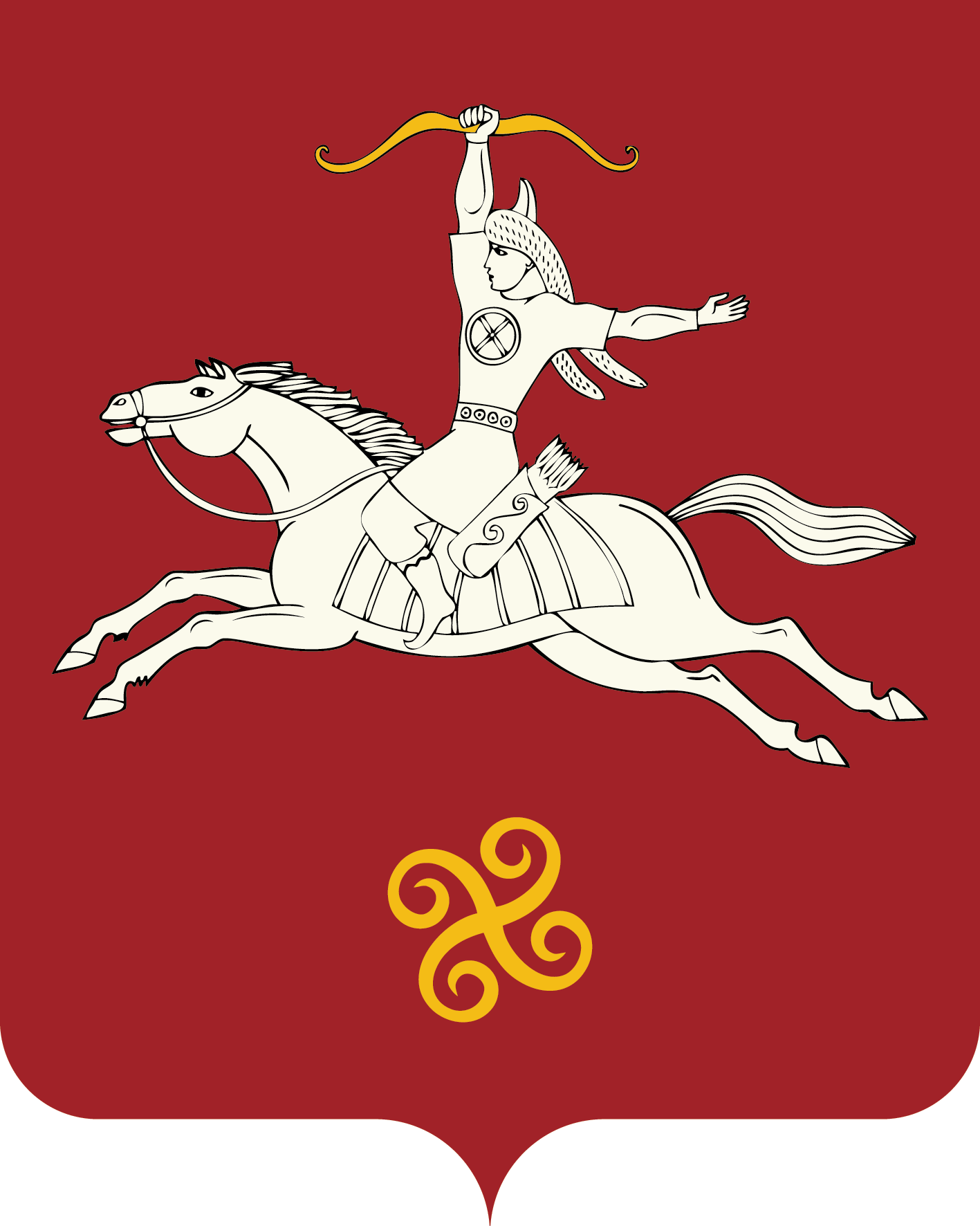 РЕСПУБЛИКА БАШКОРТОСТАНСОВЕТ  СЕЛЬСКОГО ПОСЕЛЕНИЯНАСИБАШЕВСКИЙ СЕЛЬСОВЕТМУНИЦИПАЛЬНОГО РАЙОНАСАЛАВАТСКИЙ РАЙОН452496, Нəсебаш ауылы, Υзəк урамы, 31 йорттел. (34777) 2-31-01452496, с.Насибаш, ул. Центральная, 31тел. (34777) 2-31-01